Pázmány Péter Katolikus Egyetem
Jog- és Államtudományi Kar
Diákjóléti Bizottság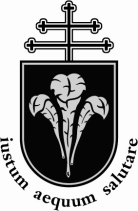 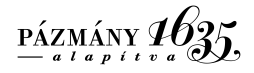 Átvette:								Dátum:Kollégiumi jelentkezés2017/2018. tanév őszi félévKérjük, hogy géppel vagy nyomtatott betűkkel olvashatóan töltse ki! (Az adatokban szereplő nullát áthúzással jelölje: Ø)I. Szociális szempontok: (Hatósági igazolás szükséges!)II. Megfelelő válasz bekarikázandó:Elsőéves hallgatók a beiratkozás idejének azt a napot vegyék alapul, amikor várhatóan beiratkoznak az egyetemre (2017. augusztus 24-30.) Bármely állításra adott „igen” válasz esetén a tényt a megfelelő dokumentummal kell igazolni!III. Tanulmányi szempontok: (Elsős hallgatóknál a felvételi pontszámot kell kitölteni és csatolni a felvételről szóló határozat másolatát)Előző félévi kreditindex: ……………….......Felvételi pontszám: ………………………...IV. Közéleti szempontok: KIZÁRÓLAG NEM ELSŐÉVES HALLGATÓKNAK! Vezetői igazolás kitöltése és csatolása szükséges!Rövid leírás az elmúlt félévben végzett egyetemi közéleti tevékenységről:Csatolt mellékletek száma: ……………. dbCsatolt mellékletek felsorolása:Büntetőjogi felelősségem tudatában kijelentem, hogy az űrlapon és a csatolt mellékleteken szereplő adatok a valóságnak megfelelnek. Tudomásul veszem, hogy amennyiben a valódi helyzetem lényegesen eltér az itt feltüntetett adatoktól, akkor a Kar fegyelmi eljárást indíthat ellenem.
Alulírott kijelentem, hogy hozzájárulok ahhoz, hogy a PPKE JÁK Hallgatói Önkormányzata és a Diákjóléti Bizottsága jelen pályázatom során megadott személyes adataimat megismerje és azokat kizárólag a pályázat elbírálása céljából kezelje és nyilvántartsa.Budapest, 2017. ……………………..……………………………………
aláírásHallgatói Önkormányzat tölti ki!Pontozta (aláírás):	Elért pontszám:	Felvételre      javasolható     /     Nem javasolható.	Elutasítás oka:Egyetért:1. számú melléklet
(Csak a szervezet vezetője által aláírt igazolást áll módunkban elfogadni)Igazolás…………………………………………. (vezető neve) hivatalosan igazolom, hogy …………………………………………. (jelentkező neve) a vezetésemmel működő ………………………………………….…………………………………………. (szervezet neve) tagja, mint …………………………………………. (tisztség/beosztás).Nyilatkozatomat a pályázó kérelmére állítottam ki a kollégiumi jelentkezéséhez.Kelt: …………………. , 2017. ……………… hó ……… napAz adatlap letölthető: https://jak.ppke.hu/hallgatoinknak/formanyomtatvany 1088 Budapest, Szentkirályi u. 26.Telefon: 42-97-2000/363E-mail: pazmany.kollegium@gmail.com              diakjoleti@jak.ppke.hu A hallgató teljes neve: A hallgató teljes neve: Évfolyam: Neptun kód: Állampolgárság: Állampolgárság: Finanszírozási forma: Finanszírozási forma: Születési hely és idő: Születési hely és idő: Édesanyja leánykori neve: Édesanyja leánykori neve: Állandó lakcím: Állandó lakcím: Telefon (mobil): Telefon (mobil): E-mail (amit rendszeresen olvas): E-mail (amit rendszeresen olvas): Kivel/kikkel lakna együtt (maximum 2 fő): Kivel/kikkel lakna együtt (maximum 2 fő): Egy háztartásban élők száma (testvér/ek, apa, anya, stb.):A kérvényező eltartói közösségében az egy főre jutó havi nettó jövedelem:Szülők foglalkozása és fizetése nettó / év:Állandó lakóhely távolsága az egyetemtől:Beiratkozáskor a huszonötödik életévemet nem töltö(tte)m be és középfokú tanulmányaim során családi körülményeim, szociális helyzetem miatt a jegyző védelembe vett.IGEN                                              NEMBeiratkozáskor a huszonötödik életévemet nem töltö(tte)m be és utánam rendszeres gyermekvédelmi támogatást folyósítottak.IGEN                                              NEMBeiratkozáskor a huszonötödik életévemet nem töltö(tte)m be és rendszeres gyermekvédelmi kedvezményre jogosult vagyok.IGEN                                              NEMBeiratkozáskor a huszonötödik életévemet nem töltö(tte)m be és állami gondozott voltam.IGEN                                              NEMSzociális Bizottság elnökeHallgatói Önkormányzat elnökeP.H.…………………………………….vezető aláírása